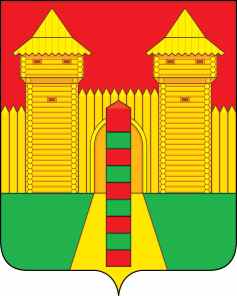 АДМИНИСТРАЦИЯ МУНИЦИПАЛЬНОГО ОБРАЗОВАНИЯ «ШУМЯЧСКИЙ РАЙОН» СМОЛЕНСКОЙ ОБЛАСТИФИНАНСОВОЕ УПРАВЛЕНИЕПРИКАЗ   от 25.05.2020г. №25а    О признании утратившими силу   приказов от 31.01.2019г. № 4 и №5Приказываю: 1. Признать утратившими силу приказы Финансового управления Администрации муниципального образования «Шумячский район» Смоленской области от 31.01.2019г.: №4 «Об утверждении стандартов осуществления внутреннего муниципального финансового контроля за соблюдением норм Федерального закона «О контрактной системе в сфере закупок товаров, работ, услуг для обеспечения государственных и муниципальных нужд»» и №5 «Об утверждении стандартов осуществления внутреннего муниципального финансового контроля».   2. Контроль за исполнением настоящего приказа оставляю за собой.Начальник Финансового управления                                                   Ю.В.  Вознова